Inclusion: severe lower-limb rest pain; non-healing wound(s) below the ankleExclusion: localised sepsis, acute limb ischaemia (refer to the on-call vascular team via hospital switchboard - 0121 424 2000)Patient DemographicsPatient DemographicsPatient DemographicsPatient DemographicsPatient DemographicsDate of Referral:ForenameSurnameDoBNHS No.Mobile:Gender:GP/Referral  DetailsGP/Referral  DetailsGP/Referral  DetailsGP/Referral  DetailsGP/Referral  DetailsReferred by:Registered GP:Clinical indication for referralRight legLeft legIschaemic rest pain?Non-healing wound / gangrene?Duration of wound / gangrene?PAD history / risk factorsPAD history / risk factorsPAD history / risk factorsPAD history / risk factorsPAD history / risk factorsHistory of dementia?Clinical frailty scoreHistory of  active cancerDetails if known      Please attach image/images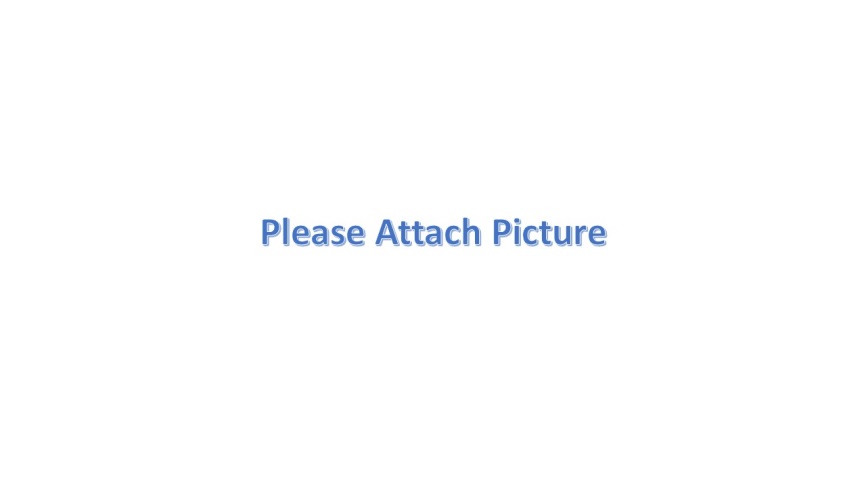 